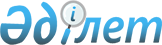 Алматы қаласы мәслихатының 2021 жылғы 14 желтоқсандағы № 101 "Алматы қаласының 2022-2024 жылдарға арналған бюджеті туралы" шешіміне өзгерістер енгізу туралыVII сайланған Алматы қаласы мәслихатының ХХII сессиясының 2022 жылғы 20 маусымдағы № 145 шешiмi. Қазақстан Республикасының Әділет министрлігінде 2022 жылғы 27 маусымда № 28601 болып тіркелді
      ШЕШТІ: 
      1. Алматы қаласы мәслихатының 2021 жылғы 14 желтоқсандағы № 101 "Алматы қаласының 2022-2024 жылдарға арналған бюджеті туралы" шешіміне (Нормативтік құқықтық актілердің мемлекеттік тіркеу тізілімінде № 26001 болып тіркелген), келесі өзгерістер енгізілсін:
      1-тармақ жаңа редакцияда жазылсын:
      "1. Алматы қаласының 2022-2024 жылдарға арналған бюджеті осы шешімнің 1, 2 және 3-қосымшаларына сәйкес, оның ішінде 2022 жылға келесі көлемдерде бекітілсін:
      1) кірістер – 1 129 172 488 мың теңге, оның ішінде:
      салықтық түсімдер – 870 818 605 мың теңге;
      салықтық емес түсімдер – 10 293 268 мың теңге;
      негізгі капиталды сатудан түсетін түсімдер – 35 369 200 мың теңге;
      трансферттер түсімдері – 212 691 415 мың теңге;
      2) шығындар – 1 139 180 999,2 мың теңге;
      3) таза бюджеттік кредиттеу – 17 803 551 мың теңге;
      4) қаржы активтерімен операциялар бойынша сальдо – 55 647 998 мың теңге, оның ішінде:
      қаржы активтерін сатып алу – 55 984 998 мың теңге;
      5) бюджет тапшылығы (профициті) – -83 460 060,2 мың теңге;
      6) бюджет тапшылығын қаржыландыру (профициті пайдалану) – 83 460 060,2 мың теңге.";
      6-тармақ жаңа редакцияда жазылсын:
      "6. Қала бюджетінде жалпы сипаттағы мемлекеттік қызметтерді қаржыландыру 11 475 960 мың теңге сомасында бекітілсін.";
      7-тармақ жаңа редакцияда жазылсын:
      "7. Қорғаныс шығындары 9 779 491 мың теңге сомасында бекітілсін.";
      8-тармақ жаңа редакцияда жазылсын:
      "8. Қоғамдық тәртіпті, қауіпсіздікті, құқықтық, сот, қылмыстық-атқару қызметті қамтамасыз ету бойынша шығындар 33 356 327 мың теңге сомасында бекітілсін.";
      9-тармақ жаңа редакцияда жазылсын:
      "9. Білім беру шығындары 305 878 792 мың теңге сомасында бекітілсін."; 
      10-тармақ жаңа редакцияда жазылсын:
      "10. Денсаулық сақтау шығындары 47 398 465 мың теңге сомасында бекітілсін.";
      11-тармақ жаңа редакцияда жазылсын:
      "11. Әлеуметтік көмек және әлеуметтік қамтамасыз ету шығындары 47 189 364 мың теңге сомасында бекітілсін.";
      12-тармақ жаңа редакцияда жазылсын:
      "12. Тұрғын үй-коммуналдық шаруашылық шығындары 185 231 112 мың теңге сомасында бекітілсін.";
      13-тармақ жаңа редакцияда жазылсын:
      "13. Мәдениет, спорт, туризм және ақпараттық кеңістік шығындары 44 955 682 мың теңге сомасында бекітілсін.";
      14-тармақ жаңа редакцияда жазылсын:
      "14. Отын-энергетика кешенiне және жер қойнауын пайдалану шығындары 22 027 374 мың теңге сомасында бекітілсін.";
      15-тармақ жаңа редакцияда жазылсын:
      "15. Ауыл шаруашылығы, су, орман, балық шаруашылығы, ерекше қорғалатын табиғи аймақтардың, қоршаған орта мен жануарлар әлемін қорғау, жер қатынастары шығындары 14 539 824 мың теңге сомасында бекітілсін.";
      16-тармақ жаңа редакцияда жазылсын:
      "16. Өнеркәсіп, сәулет, қала құрылысы және құрылыс қызметтеріне шығындар 6 035 034 мың теңге сомасында бекітілсін.";
      17-тармақ жаңа редакцияда жазылсын:
      "17. Көлік және коммуникация шығындары 136 702 281 мың теңге сомасында бекітілсін.";
      18-тармақ жаңа редакцияда жазылсын:
      "18. Басқа да шығындар 103 201 288 мың теңге сомасында бекітілсін.".
      2. Көрсетілген шешімнің 1-қосымшасы осы шешімнің қосымшасына сәйкес жаңа редакцияда жазылсын.
      3. Осы шешім 2022 жылдың 1 қаңтарынан бастап қолданысқа енгізіледі. Алматы қаласының 2022 жылға арналған бюджеті
					© 2012. Қазақстан Республикасы Әділет министрлігінің «Қазақстан Республикасының Заңнама және құқықтық ақпарат институты» ШЖҚ РМК
				
      Алматы қаласы мәслихатының хатшысы

С. Канкуров
Алматы қаласы мәслихатының
2022 жылғы 20 маусымдағы
№ 145 шешіміне
қосымшаАлматы қаласы мәслихатының
2021 жылғы 14 желтоқсандағы
№ 101 шешіміне
1-қосымша
Санаты
Санаты
Санаты
Санаты
Санаты
Сомасы, мың теңге
Сыныбы
Сыныбы
Сыныбы
Атауы
Сомасы, мың теңге
Iшкi сыныбы
Iшкi сыныбы
Iшкi сыныбы
Сомасы, мың теңге
Специфика
Специфика
Сомасы, мың теңге
1
1
1
1
2
3
I. Кірістер
1 129 172 488,0
1
Салықтық түсімдер
870 818 605,0
01
Табыс салығы
602 841 931,0
1
Корпоративтік табыс салығы
289 774 279,0
2
Жеке табыс салығы
313 067 652,0
03
Әлеуметтiк салық
177 570 736,0
1
Әлеуметтік салық
177 570 736,0
04
Меншiкке салынатын салықтар
56 625 838,0
1
Мүлiкке салынатын салықтар
34 911 905,0
3
Жер салығы
4 015 282,0
4
Көлiк құралдарына салынатын салық
17 690 651,0
5
Бірыңғай жер салығы
8 000,0
05
Тауарларға, жұмыстарға және қызметтерге салынатын iшкi салықтар
28 400 725,0
2
Акциздер
16 521 262,0
3
Табиғи және басқа да ресурстарды пайдаланғаны үшiн түсетiн түсiмдер
3 602 295,0
4
Кәсiпкерлiк және кәсiби қызметтi жүргiзгенi үшiн алынатын алымдар
8 277 168,0
08
Заңдық маңызы бар әрекеттерді жасағаны және (немесе) оған уәкілеттігі бар мемлекеттік органдар немесе лауазымды адамдар құжаттар бергені үшін алынатын міндетті төлемдер
5 379 375,0
1
Мемлекеттік баж
5 379 375,0
2
Салықтық емес түсiмдер
10 293 268,0
01
Мемлекеттік меншіктен түсетін кірістер
1 979 301,0
1
Мемлекеттік кәсіпорындардың таза кірісі бөлігінің түсімдері
430 000,0
3
Мемлекет меншігіндегі акциялардың мемлекеттік пакеттеріне дивиденттер
23 642,0
4
Мемлекет меншігіндегі заңды тұлғалардағы қатысу үлесіне кірістер
164 155,0
5
Мемлекет меншігіндегі мүлікті жалға беруден түсетін кірістер
1 331 500,0
7
Мемлекеттік бюджеттен берілген кредиттер бойынша сыйақылар
18 814,0
9
Мемлекет меншігінен түсетін басқа да кірістер
11 190,0
02
Мемлекеттік бюджеттен қаржыландырылатын мемлекеттік мекемелердің тауарларды (жұмыстарды, көрсетілетін қызметтерді) өткізуінен түсетін түсімдер
4 300,0
1
Мемлекеттік бюджеттен қаржыландырылатын мемлекеттік мекемелердің тауарларды (жұмыстарды, көрсетілетін қызметтерді) өткізуінен түсетін түсімдер
4 300,0
03
Мемлекеттік бюджеттен қаржыландырылатын мемлекеттік мекемелер ұйымдастыратын мемлекеттік сатып алуды өткізуден түсетін ақша түсімдері
1 010,0
1
Мемлекеттік бюджеттен қаржыландырылатын мемлекеттік мекемелер ұйымдастыратын мемлекеттік сатып алуды өткізуден түсетін ақша түсімдері 
1 010,0
04
Мемлекеттік бюджеттен қаржыландырылатын, сондай-ақ Қазақстан Республикасы Ұлттық Банкінің бюджетінен (шығыстар сметасынан) ұсталатын және қаржыландырылатын мемлекеттік мекемелер салатын айыппұлдар, өсімпұлдар, санкциялар, өндіріп алулар
3 726 221,0
1
Мұнай секторы ұйымдарынан және Жәбірленушілерге өтемақы қорына түсетін түсімдерді қоспағанда, мемлекеттік бюджеттен қаржыландырылатын, сондай-ақ Қазақстан Республикасы Ұлттық Банкінің бюджетінен (шығыстар сметасынан) ұсталатын және қаржыландырылатын мемлекеттік мекемелер салатын айыппұлдар, өсімпұлдар, санкциялар, өндіріп алулар
3 726 221,0
06
Өзге де салықтық емес түсiмдер
4 582 436,0
1
Өзге де салықтық емес түсiмдер
4 582 436,0
3
Негізгі капиталды сатудан түсетін түсімдер
35 369 200,0
01
Мемлекеттік мекемелерге бекітілген мемлекеттік мүлікті сату
31 026 344,0
1
Мемлекеттік мекемелерге бекітілген мемлекеттік мүлікті сату
31 026 344,0
03
Жердi және материалдық емес активтердi сату
4 342 856,0
1
Жерді сату
4 000 000,0
2
Материалдық емес активтердi сату
342 856,0
4
Трансферттер түсімдері
212 691 415,0
02
Мемлекеттiк басқарудың жоғары тұрған органдарынан түсетiн трансферттер
212 691 415,0
1
Республикалық бюджеттен түсетiн трансферттер
212 691 415,0
Функционалдық топ
Функционалдық топ
Функционалдық топ
Функционалдық топ
Функционалдық топ
Сомасы, мың теңге
Функционалдық кіші топ
Функционалдық кіші топ
Функционалдық кіші топ
Функционалдық кіші топ
Сомасы, мың теңге
Бюджеттік бағдарламалардың әкiмшiсi
Бюджеттік бағдарламалардың әкiмшiсi
Бюджеттік бағдарламалардың әкiмшiсi
Сомасы, мың теңге
Бағдарлама
Бағдарлама
Сомасы, мың теңге
Атауы
Сомасы, мың теңге
II. Шығындар
1 139 180 999,2
01
Жалпы сипаттағы мемлекеттiк қызметтер 
11 475 960,0
111
Республикалық маңызы бар қала, астана мәслихатының аппараты
342 781,0
001
Республикалық маңызы бар қала, астана мәслихатының қызметін қамтамасыз ету
294 652,0
003
Мемлекеттік органның күрделі шығыстары
43 732,0
005
Мәслихаттар депутаттары қызметінің тиімділігін арттыру
4 397,0
121
Республикалық маңызы бар қала, астана әкімінің аппараты
2 795 391,0
001
Республикалық маңызы бар қала, астана әкімінің қызметін қамтамасыз ету
2 617 327,0
003
Мемлекеттік органның күрделі шығыстары
178 064,0
123
Қаладағы аудан әкімінің аппараты 
4 909 382,0
001
Қаладағы аудан әкімінің қызметін қамтамасыз ету жөніндегі қызметтер 
3 545 214,0
022
Мемлекеттік органның күрделі шығыстары
1 364 168,0
325
Республикалық маңызы бар қаланың, астананың қоғамдық даму басқармасы
125 439,0
013
Республикалық маңызы бар қала, астана Қазақстан халқы Ассамблеясының қызметін қамтамасыз ету
125 439,0
379
Республикалық маңызы бар қаланың, астананың тексеру комиссиясы 
582 046,0
001
Республикалық маңызы бар қаланың, астананың тексеру комиссиясының қызметін қамтамасыз ету жөніндегі қызметтер 
573 677,0
003
Мемлекеттік органның күрделі шығыстары
8 369,0
318
Республикалық маңызы бар қаланың, астананың мемлекеттік активтер басқармасы 
753 239,0
001
Жергілікті деңгейде коммуналдық мүлікті және мемлекеттік сатып алу саласындағы мемлекеттік саясатты іске асыру жөніндегі қызметтер
422 141,0
010
Жекешелендіру, коммуналдық меншікті басқару, жекешелендіруден кейінгі қызмет және осыған байланысты дауларды реттеу
13 350,0
011
Коммуналдық меншікке түскен мүлікті есепке алу, сақтау, бағалау және сату
55 477,0
014
Мемлекеттік органның күрделі шығыстары
262 271,0
356
Республикалық маңызы бар қаланың, астананың қаржы басқармасы
805 694,0
001
Жергілікті бюджетті жоспарлау, атқару және коммуналдық меншікті басқару саласындағы мемлекеттік саясатты іске асыру жөніндегі қызметтер
706 252,0
003
Салық салу мақсатында мүлікті бағалауды жүргізу
64 301,0
014
Мемлекеттік органның күрделі шығыстары
35 141,0
510
Республикалық маңызы бар қаланың, астананың экономика басқармасы
342 282,0
001
Жергілікті деңгейде экономикалық саясат саласындағы мемлекеттік саясатты іске асыру жөніндегі қызметтер
332 392,0
004
Мемлекеттік органның күрделі шығыстары
9 890,0
369
Республикалық маңызы бар қаланың, астананың дін істері басқармасы
819 706,0
001
Жергілікті деңгейде дін қызметі саласындағы мемлекеттік саясатты іске асыру жөніндегі қызметтер
628 678,0
003
Мемлекеттік органның күрделі шығыстары
90,0
004
Ведомстволық бағыныстағы мемлекеттік мекемелер мен ұйымдардың күрделі шығыстары
10 132,0
005
Өңірде діни ахуалды зерделеу және талдау
180 806,0
02
Қорғаныс
9 779 491,0
121
Республикалық маңызы бар қала, астана әкімінің аппараты
1 170 958,0
010
Жалпыға бірдей әскери міндетті атқару шеңберіндегі іс-шаралар 
120 759,0
011
Аумақтық қорғанысты даярлау және республикалық маңызы бар қаланың, астананың аумақтық қорғаныс
1 050 199,0
121
Республикалық маңызы бар қала, астана әкімінің аппараты
2 810 923,0
014
Республикалық маңызы бар қалалар, астана ауқымындағы төтенше жағдайлардың алдын-алу және оларды жою
2 810 923,0
373
Республикалық маңызы бар қаланың, астананың құрылыс басқармасы
1 075 479,0
030
Жұмылдыру дайындығы және төтенше жағдайлар объектілерін дамыту
1 075 479,0
387
Республикалық маңызы бар қаланың, астананың бюджетінен қаржыландырылатын табиғи және техногендік сипаттағы төтенше жағдайлар, азаматтық қорғаныс саласындағы органдардың аумақтық органы
4 722 131,0
003
Аумақтық органның және ведомстволық бағынысты мемлекеттік мекемелердің күрделі шығыстары
2 746 671,0
004
Республикалық маңызы бар қаланың, астананың азаматтық қорғаныс іс-шаралары
1 975 460,0
03
Қоғамдық тәртіп, қауіпсіздік, құқықтық, сот, қылмыстық-атқару қызметі
33 356 327,0
352
Республикалық маңызы бар қаланың, астананың бюджетінен қаржыландырылатын атқарушы ішкі істер органы
28 736 808,0
001
Республикалық маңызы бар қала, астана аумағында қоғамдық тәртіп пен қауіпсіздікті сақтау саласындағы мемлекеттік саясатты іске асыру жөніндегі қызметтер қамтамасыз ету
20 736 516,0
003
Қоғамдық тәртіпті қорғауға қатысатын азаматтарды көтермелеу 
18 000,0
007
Мемлекеттік органның күрделі шығыстары
7 982 292,0
373
Республикалық маңызы бар қаланың, астананың құрылыс басқармасы
5 428,0
021
Қоғамдық тәртіп және қауіпсіздік объектілерін салу
5 428,0
317
Республикалық маңызы бар қаланың, астананың қалалық мобилділік басқармасы
4 614 091,0
004
Елдi мекендерде жол қозғалысы қауiпсiздiгін қамтамасыз ету
4 614 091,0
04
Бiлiм беру
305 878 792,0
360
Республикалық маңызы бар қаланың, астананың білім басқармасы 
41 871 706,0
034
Мектепке дейінгі тәрбие мен оқыту 
41 871 706,0
373
Республикалық маңызы бар қаланың, астананың құрылыс басқармасы
3 471 132,0
006
Алматы қаласында мектепке дейінгі ұйымдарды сейсмикалық күшейту
898 976,0
037
Мектепке дейiнгi тәрбие және оқыту объектілерін салу және реконструкциялау
2 572 156,0
323
Республикалық маңызы бар қаланың, астананың спорт басқармасы
5 382 932,0
006
Балалар мен жасөспірімдерге спорт бойынша қосымша білім беру
4 528 524,0
007
Мамандандырылған бiлiм беру ұйымдарында спорттағы дарынды балаларға жалпы бiлiм беру
854 408,0
360
Республикалық маңызы бар қаланың, астананың білім басқармасы
153 822 390,0
003
Жалпы білім беру
70 513 946,0
004
Арнаулы бiлiм беру бағдарламалары бойынша жалпы бiлiм беру
5 626 613,0
005
Мамандандырылған бiлiм беру ұйымдарында дарынды балаларға жалпы бiлiм беру
2 735 990,0
008
Балаларға қосымша білім беру
5 100 846,0
019
Республикалық маңызы бар қаланың, астананың мемлекеттік білім беру мекемелеріне жұмыстағы жоғары көрсеткіштері үшін гранттар беру
48 000,0
040
Мемлекеттік орта білім беру ұйымдарында жан басына шаққандағы қаржыландыруды іске асыруға
69 796 995,0
373
Республикалық маңызы бар қаланың, астананың құрылыс басқармасы
53 432 664,0
027
Алматы қаласында орта білім беру объектілерін сейсмикалық күшейту
9 454 711,0
028
Бастауыш, негізгі орта және жалпы орта білім беру объектілерін салу және реконструкциялау
35 963 197,0
069
Қосымша білім беру объектілерін салу және реконструкциялау
8 014 756,0
339
Республикалық маңызы бар қаланың, астананың қоғамдық денсаулық сақтау басқармасы
730 496,0
043
Техникалық және кәсіптік, орта білімнен кейінгі білім беру ұйымдарында мамандар даярлау
730 496,0
360
Республикалық маңызы бар қаланың, астананың білім басқармасы
25 778 845,0
018
Кәсіптік оқытуды ұйымдастыру
38 016,0
024
Техникалық және кәсіптік білім беру ұйымдарында мамандар даярлау
25 740 829,0
373
Республикалық маңызы бар қаланың, астананың құрылыс басқармасы
587 236,0
046
Техникалық және кәсіптік, орта білімнен кейінгі білім беру объектілерін салу және реконструкциялау
587 236,0
121
Республикалық маңызы бар қала, астана әкімінің аппараты
5 029,0
019
Сайлау процесіне қатысушыларды оқыту
5 029,0
339
Республикалық маңызы бар қаланың, астананың қоғамдық денсаулық сақтау басқармасы
412 079,0
003
Кадрлардың біліктілігін арттыру және оларды қайта даярлау
412 079,0
360
Республикалық маңызы бар қаланың, астананың білім басқармасы
6 532 374,0
038
Нәтижелі жұмыспен қамтуды және жаппай кәсіпкерлікті дамытудың 2017 – 2021 жылдарға арналған "Еңбек" мемлекеттік бағдарламасы шеңберінде кадрлардың біліктілігін арттыру, даярлау және қайта даярлау
6 532 374,0
339
Республикалық маңызы бар қаланың, астананың қоғамдық денсаулық сақтау басқармасы
624 880,0
057
Жоғары, жоғары оқу орнынан кейінгі білімі бар мамандар даярлау және білім алушыларға әлеуметтік қолдау көрсету
624 880,0
360
Республикалық маңызы бар қаланың, астананың білім басқармасы
78 552,0
057
Жоғары, жоғары оқу орнынан кейінгі білімі бар мамандар даярлау және білім алушыларға әлеуметтік қолдау көрсету
78 552,0
360
Республикалық маңызы бар қаланың, астананың білім басқармасы
13 148 477,0
001
Жергілікті деңгейде білім беру саласындағы мемлекеттік саясатты іске асыру жөніндегі қызметтер
391 011,0
006
Республикалық маңызы бар қаланың, астананың мемлекеттік білім беру ұйымдарында білім беру жүйесін ақпараттандыру
669 316,0
007
Республикалық маңызы бар қаланың, астананың мемлекеттік білім беру мекемелер үшін оқулықтар мен оқу-әдiстемелiк кешендерді сатып алу және жеткізу
3 263 457,0
009
Республикалық маңызы бар қала, астана ауқымындағы мектеп олимпиадаларын және мектептен тыс іс-шараларды өткiзу
935 061,0
013
Балалар мен жасөспірімдердің психикалық денсаулығын зерттеу және халыққа психологиялық-медициналық-педагогикалық консультациялық көмек көрсету
843 068,0
014
Дамуында проблемалары бар балалар мен жасөспірімдердің оңалту және әлеуметтік бейімдеу
261 987,0
021
Жетім баланы (жетім балаларды) және ата-аналарының қамқорынсыз қалған баланы (балаларды) күтіп-ұстауға асыраушыларына ай сайынғы ақшалай қаражат төлемдері
355 048,0
027
Жетім баланы (жетім балаларды) және ата-анасының қамқорлығынсыз қалған баланы (балаларды) асырап алғаны үшін Қазақстан азаматтарына біржолғы ақша қаражатын төлеуге арналған төлемдер
4 595,0
067
Ведомстволық бағыныстағы мемлекеттік мекемелер мен ұйымдардың күрделі шығыстары
6 424 934,0
05
Денсаулық сақтау
47 398 465,0
339
Республикалық маңызы бар қаланың, астананың қоғамдық денсаулық сақтау басқармасы
9 386 976,0
006
Ана мен баланы қорғау жөніндегі көрсетілетін қызметтер
327 489,0
007
Салауатты өмір салтын насихаттау
25 571,0
017
Қаржы лизингі шарттарында сатып алынған санитариялық көлік және сервистік қызмет көрсетуді талап ететін медициналық бұйымдар бойынша лизинг төлемдерін өтеу
1 337 780,0
041
Республикалық маңызы бар қаланың, астананың жергілікті өкілдік органдарының шешімі бойынша тегін медициналық көмектің кепілдік берілген көлемімен қосымша қамтамасыз ету
7 696 136,0
373
Республикалық маңызы бар қаланың, астананың құрылыс басқармасы
4 736 939,0
009
Алматы қаласында денсаулық сақтау объектілерін сейсмикалық күшейту
70 182,0
038
Денсаулық сақтау объектілерін салу және реконструкциялау
4 666 757,0
339
Республикалық маңызы бар қаланың, астананың қоғамдық денсаулық сақтау басқармасы
5 182 449,0
027
Халыққа иммундық профилактика жүргізу үшін вакциналарды және басқа медициналық иммундық биологиялық препараттарды орталықтандырылған сатып алу және сақтау
5 182 449,0
339
Республикалық маңызы бар қаланың, астананың қоғамдық денсаулық сақтау басқармасы
1 231 662,0
039
Республикалық бюджет қаражаты есебінен көрсетілетін көмекті қоспағанда ауылдық денсаулық сақтау субъектілерінің амбулаториялық-емханалық қызметтерді және медициналық қызметтерді көрсетуі және Сall-орталықтардың қызмет көрсетуі
1 231 662,0
339
Республикалық маңызы бар қаланың, астананың қоғамдық денсаулық сақтау басқармасы
35 959,0
029
Республикалық маңызы бар қаланың, астананың арнайы медициналық жабдықтау базалары
35 959,0
339
Республикалық маңызы бар қаланың, астананың қоғамдық денсаулық сақтау басқармасы
26 824 480,0
001
Жергілікті деңгейде денсаулық сақтау саласындағы мемлекеттік саясатты іске асыру жөніндегі қызметтер
268 803,0
008
Қазақстан Республикасында ЖИТС профилактикасы және оған қарсы күрес жөніндегі іс-шараларды іске асыру
53 764,0
016
Азаматтарды елді мекеннен тыс жерлерде емделу үшін тегін және жеңілдетілген жол жүрумен қамтамасыз ету
5 324,0
018
Денсаулық сақтау саласындағы ақпараттық талдамалық қызметтер
142 581,0
033
Медициналық денсаулық сақтау ұйымдарының күрделі шығыстары
22 201 043,0
051
COVID-19 коронавирустық инфекциясының таралуының алдын алу жөніндегі іс-шараларды іске асыру жөніндегі қызметтер
4 152 965,0
06
Әлеуметтiк көмек және әлеуметтiк қамсыздандыру
47 189 364,0
355
Республикалық маңызы бар қаланың, астананың жұмыспен қамту және әлеуметтік бағдарламалар басқармасы
10 702 819,0
006
Мемлекеттік атаулы әлеуметтік көмек
4 769 953,0
014
Жалпы үлгідегі медициналық-әлеуметтік мекемелерде (ұйымдарда), арнаулы әлеуметтік қызметтер көрсету орталықтарында, әлеуметтік қызмет көрсету орталықтарында қарттар мен мүгедектерге арнаулы әлеуметтік қызметтер көрсету
1 420 914,0
020
Психоневрологиялық медициналық-әлеуметтік мекемелерде (ұйымдарда), арнаулы әлеуметтік қызметтер көрсету орталықтарында, әлеуметтік қызмет көрсету орталықтарында психоневрологиялық аурулармен ауыратын мүгедектер үшін арнаулы әлеуметтік қызметтер көрсету
2 519 053,0
021
Оңалту орталықтарында қарттарға, мүгедектерге, оның ішінде мүгедек балаларға арнаулы әлеуметтік қызметтер көрсету 
640 303,0
022
Балалар психоневрологиялық медициналық-әлеуметтік мекемелерінде (ұйымдарда), арнаулы әлеуметтік қызметтер көрсету орталықтарында, әлеуметтік қызметтер көрсету орталықтарында психоневрологиялық патологиялары бар мүгедек балалар үшін арнаулы әлеуметтік қызметтер көрсету
1 351 441,0
057
Атаулы мемлекеттік әлеуметтік көмек алушылар болып табылатын жеке тұлғаларды телевизиялық абоненттiк жалғамалармен қамтамасыз ету
1 155,0
360
Республикалық маңызы бар қаланың, астананың білім басқармасы
1 194 036,0
016
Жетiм балаларды, ата-анасының қамқорлығынсыз қалған балаларды әлеуметтiк қамсыздандыру
929 839,0
037
Әлеуметтік сауықтандыру
264 197,0
373
Республикалық маңызы бар қаланың, астананың құрылыс басқармасы
905 251,0
039
Әлеуметтік қамтамасыз ету объектілерін салу және реконструкциялау
905 251,0
123
Қаладағы аудан әкімінің аппараты 
1 099 950,0
003
Мұқтаж азаматтарға үйінде әлеуметтік көмек көрсету
1 099 950,0
317
Республикалық маңызы бар қаланың, астананың қалалық мобилділік басқармасы
4 000 000,0
017
Жергілікті өкілдік органдардың шешімі бойынша қалалық қоғамдық көлікте (таксиден басқа) жеңілдікпен, тегін жол жүру түрінде азаматтардың жекелеген санаттарын әлеуметтік қолдау
4 000 000,0
355
Республикалық маңызы бар қаланың, астананың жұмыспен қамту және әлеуметтік бағдарламалар басқармасы
20 146 761,0
003
Жұмыспен қамту бағдарламасы
11 467 623,0
007
Тұрғын үйге көмек көрсету
55 500,0
008
Жергілікті өкілді органдардың шешімі бойынша азаматтардың жекелеген санаттарына әлеуметтік көмек
2 615 554,0
009
Мүгедектерді әлеуметтік қолдау
1 450 313,0
015
Оңалтудың жеке бағдарламасына сәйкес мұқтаж мүгедектердi мiндеттi гигиеналық құралдармен қамтамасыз ету, қозғалуға қиындығы бар бірінші топтағы мүгедектерге жеке көмекшінің және есту бойынша мүгедектерге қолмен көрсететiн тіл маманының қызметтерін ұсыну 
3 320 368,0
016
Белгілі бір тұрғылықты жері жоқ адамдарды әлеуметтік бейімдеу
310 758,0
018
Мұқтаж азаматтарға үйде әлеуметтiк көмек көрсету
442 627,0
030
Жұмыспен қамту орталықтарын қамтамасыз ету
484 018,0
325
Республикалық маңызы бар қаланың, астананың қоғамдық даму басқармасы 
44 606,0
077
Қазақстан Республикасында мүгедектердің құқықтарын қамтамасыз етуге және өмір сүру сапасын жақсарту
44 606,0
355
Республикалық маңызы бар қаланың, астананың жұмыспен қамту және әлеуметтік бағдарламалар басқармасы
6 793 323,0
001
Жергілікті деңгейде халықты жұмыспен қамтуды қамтамасыз ету және әлеуметтік бағдарламалар саласындағы мемлекеттік саясатты іске асыру жөніндегі қызметтер
1 567 344,0
013
Жәрдемақыларды және басқа да әлеуметтік төлемдерді есептеу, төлеу мен жеткізу бойынша қызметтерге ақы төлеу
48 124,0
019
Үкіметтік емес ұйымдарда мемлекеттік әлеуметтік тапсырысты орналастыру
1 866 062,0
026
Мемлекеттік органның күрделі шығыстары
720 000,0
028
Күш көрсету немесе күш көрсету қауіпі салдарынан қиын жағдайларға тап болған тәуекелдер тобындағы адамдарға қызметтер
163 483,0
045
Қазақстан Республикасында мүгедектердің құқықтарын қамтамасыз етуге және өмір сүру сапасын жақсарту
1 581 041,0
053
Кохлеарлық импланттарға дәлдеп сөйлеу процессорларын ауыстыру және келтіру бойынша қызмет көрсету
491 300,0
067
Ведомстволық бағыныстағы мемлекеттік мекемелер мен ұйымдардың күрделі шығыстары
355 969,0
370
Республикалық маңызы бар қаланың, астананың еңбек инспекциясы басқармасы
123 082,0
001
Жергілікті деңгейде еңбек қатынастарын реттеу саласындағы мемлекеттік саясатты іске асыру жөніндегі қызметтер
114 900,0
003
Мемлекеттік органның күрделі шығыстары
8 182,0
511
Республикалық маңызы бар қаланың, астананың коммуналдық инфрақұрылымды дамыту басқармасы
2 179 536,0
054
Жеке тұрғын үй қорынан жалға алынған тұрғынжай үшін азаматтардың жекелеген санаттарына төлемдер
679 536,0
068
Әлеуметтік көмек ретінде тұрғын үй сертификаттарын беру 
1 500 000,0
07
Тұрғын үй-коммуналдық шаруашылық
170 231 112,0
351
Республикалық маңызы бар қаланың, астананың жер қатынастары басқармасы
16 858 946,0
010
Мемлекеттiк қажеттiлiктер үшiн жер учаскелерiн алып қою, оның iшiнде сатып алу жолымен алып қою және осыған байланысты жылжымайтын мүлiктi иелiктен айыру
16 858 946,0
373
Республикалық маңызы бар қаланың, астананың құрылыс басқармасы
54 077 980,0
012
Коммуналдық тұрғын үй қорының тұрғын үйін жобалау және (немесе) салу, реконструкциялау
18 235 777,0
017
Инженерлік-коммуникациялық инфрақұрылымды жобалау, дамыту және (немесе) жайластыру
18 622 203,0
098
Коммуналдық тұрғын үй қорының тұрғын үйлерін сатып алу
17 220 000,0
511
Республикалық маңызы бар қаланың, астананың коммуналдық инфрақұрылымды дамыту басқармасы
1 409 942,0
001
Жергілікті деңгейде коммуналдық инфрақұрылымды дамыту мәселелері бойынша мемлекеттік саясатты іске асыру жөніндегі қызметтер
714 533,0
007
Мемлекеттік органның күрделі шығыстары
695 409,0
512
Республикалық маңызы бар қаланың, астананың энергетика және сумен жабдықтау басқармасы
910 655,0
008
Инженерлік-коммуникациялық инфрақұрылымды жобалау, дамыту және (немесе) жайластыру
910 655,0
373
Республикалық маңызы бар қаланың, астананың құрылыс басқармасы
2 738 116,0
013
Қаланы абаттандыруды дамыту
2 738 116,0
512
Республикалық маңызы бар қаланың, астананың энергетика және сумен жабдықтау басқармасы
30 925 171,0
001
Жергілікті деңгейде энергетика және сумен жабдықтау саласындағы мемлекеттік саясатты іске асыру жөніндегі қызметтер
1 097 346,0
007
Сумен жабдықтау және су бұру жүйесін дамыту
29 445 752,0
016
Мемлекеттік органның күрделі шығыстары
8 689,0
028
Республикалық маңызы бар қаланың, астананың коммуналдық меншігіндегі жылу жүйелерін пайдалануды ұйымдастыру
373 384,0
513
Республикалық маңызы бар қаланың, астананың экология және қоршаған орта басқармасы
9 902 148,0
017
Қаланы абаттандыруды дамыту
9 902 148,0
123
Қаладағы аудан әкімінің аппараты 
52 489 891,0
008
Елді мекендердегі көшелерді жарықтандыру
2 431 483,0
009
Елді мекендердің санитариясын қамтамасыз ету
13 364 454,0
010
Жерлеу орындарын ұстау және туыстары жоқ адамдарды жерлеу
326 523,0
011
Елді мекендерді абаттандыру мен көгалдандыру
36 367 431,0
373
Республикалық маңызы бар қаланың, астананың құрылыс басқармасы
435 016,0
007
Елді мекендерді абаттандыру мен көгалдандыру
435 016,0
511
Республикалық маңызы бар қаланың, астананың коммуналдық инфрақұрылымды дамыту басқармасы
90 000,0
041
Профилактикалық дезинсекция мен дератизация жүргізу (инфекциялық және паразиттік аурулардың табиғи ошақтарының аумағындағы, сондай-ақ инфекциялық және паразиттік аурулардың ошақтарындағы дезинсекция мен дератизацияны қоспағанда)
90 000,0
513
Республикалық маңызы бар қаланың, астананың экология және қоршаған орта басқармасы
393 247,0
018
Қаланы абаттандыру мен көгалдандыру
393 247,0
08
Мәдениет, спорт, туризм және ақпараттық кеңістiк
44 955 682,0
123
Қаладағы аудан әкімінің аппараты 
208 000,0
006
Жергілікті деңгейде мәдени-демалыс жұмыстарын қолдау
208 000,0
361
Республикалық маңызы бар қаланың, астананың мәдениет басқармасы
13 481 496,0
004
Мәдени-демалыс жұмысын қолдау
10 410 574,0
005
Тарихи-мәдени мұраны сақтауды және оған қолжетімділікті қамтамасыз ету
652 840,0
006
Мемлекет қайраткерлерін мәңгі есте сақтау
78 000,0
007
Театр және музыка өнерiн қолдау
1 612 177,0
008
Зоопарктер мен дендропарктердiң жұмыс iстеуiн қамтамасыз ету
727 905,0
373
Республикалық маңызы бар қаланың, астананың құрылыс басқармасы
239 998,0
014
Мәдениет объектілерін дамыту
239 998,0
323
Республикалық маңызы бар қаланың, астананың спорт басқармасы
15 338 003,0
001
Жергілікті деңгейде спорт саласындағы мемлекеттік саясатты іске асыру жөніндегі қызметтер
126 666,0
002
Жергілікті деңгейде спорттық жарыстар өткiзу
6 582 986,0
003
Республикалық және халықаралық спорттық жарыстарға әртүрлі спорт түрлері бойынша құрама командалары мүшелерінің дайындығы және қатысуы
6 465 430,0
005
Мемлекеттік органның күрделі шығыстары
3 476,0
016
Мемлекеттік қалалық спорттық ұйымдардың жұмыс істеуін қамтамасыз ету
1 112 170,0
032
Бағыныстағы мемлекеттік мекемелер мен ұйымдардың күрделі шығыстары
1 047 275,0
373
Республикалық маңызы бар қаланың, астананың құрылыс басқармасы
2 372 236,0
015
Cпорт объектілерін дамыту
2 372 236,0
121
Республикалық маңызы бар қала, астана әкімінің аппараты
36 800,0
009
Мемлекеттiк тiлдi және Қазақстан халқының басқа да тiлдерін дамыту
36 800,0
313
Республикалық маңызы бар қаланың, астананың цифрландыру басқармасы 
3 626 876,0
001
Жергілікті деңгейде цифрландыру саласындағы мемлекеттік саясатты іске асыру жөніндегі қызметтер
3 531 264,0
009
Мемлекеттік органның күрделі шығыстары
95 612,0
325
Республикалық маңызы бар қаланың, астананың қоғамдық даму басқармасы 
3 698 949,0
005
Мемлекеттік ақпараттық саясат жүргізу жөніндегі қызметтер
3 698 949,0
361
Республикалық маңызы бар қаланың, астананың мәдениет басқармасы
1 600 574,0
009
Қалалық кiтапханалардың жұмыс iстеуiн қамтамасыз ету
1 082 932,0
010
Архив қорының сақталуын қамтамасыз ету
517 642,0
380
Республикалық маңызы бар қаланың, астананың туризм басқармасы
1 492 014,0
001
Жергілікті деңгейде туризм саласындағы мемлекеттік саясатты іске асыру жөніндегі қызметтер
126 155,0
002
Туристік қызметті реттеу
1 361 242,0
004
Мемлекеттік органның күрделі шығыстары
4 617,0
302
Республикалық маңызы бар қаланың, астананың жастар саясаты басқармасы
1 067 816,0
001
Жергілікті деңгейде мемлекеттік жастар саясатын іске асыру жөніндегі қызметтер
128 418,0
003
Жастар саясаты саласында іс-шараларды іске асыру
934 536,0
011
Мемлекеттік органның күрделі шығыстары
4 862,0
325
Республикалық маңызы бар қаланың, астананың қоғамдық даму басқармасы 
852 050,0
001
Қоғамдық даму саласындағы мемлекеттік саясатты іске асыру
821 698,0
007
Мемлекеттік органның күрделі шығыстары
2 091,0
032
Ведомстволық бағыныстағы мемлекеттік мекемелер мен ұйымдардың күрделі шығыстары
28 261,0
361
Республикалық маңызы бар қаланың, астананың мәдениет басқармасы
940 870,0
001
Жергілікті деңгейде мәдениет саласындағы мемлекеттік саясатты іске асыру жөніндегі қызметтер
169 858,0
003
Мемлекеттік органның күрделі шығыстары
7 757,0
032
Ведомстволық бағыныстағы мемлекеттік мекемелер мен ұйымдардың күрделі шығыстары
763 255,0
09
Отын-энергетика кешенi және жер қойнауын пайдалану
22 027 374,0
512
Республикалық маңызы бар қаланың, астананың энергетика және сумен жабдықтау басқармасы
22 027 374,0
012
Жылу-энергетикалық жүйені дамыту
22 027 374,0
10
Ауыл, су, орман, балық шаруашылығы, ерекше қорғалатын табиғи аумақтар, қоршаған ортаны және жануарлар дүниесін қорғау, жер қатынастары
10 539 824,0
326
Республикалық маңызы бар қаланың, астананың кәсіпкерлік және инвестициялар басқармасы
2 667 374,0
011
Мал көмінділерінің (биотермиялық шұңқырлардың) жұмыс істеуін қамтамасыз ету
4 500,0
014
Эпизоотияға қарсы іс-шаралар жүргізу
278 265,0
016
Ауыл шаруашылығы жануарларын сәйкестендіру жөніндегі іс-шараларды өткізу
48 282,0
021
Ауыл шаруашылық дақылдарының зиянды организмдеріне қарсы күрес жөніндегі іс- шаралар
19 600,0
022
Қаңғыбас иттер мен мысықтарды аулауды және жоюды ұйымдастыру
258 196,0
034
Жеке және заңды тұлғаларға жеміс дақылдарының бактериялық күйігін жұқтырған жойылған жеміс-жидек дақылдарын отырғызу мен өсіру шығындарын өтеу
601,0
047
Жануарлардың саулығы мен адамның денсаулығына қауіп төндіретін, алып қоймай залалсыздандырылған (зарарсыздандырылған) және қайта өңделген жануарлардың, жануарлардан алынатын өнімдер мен шикізаттың құнын иелеріне өтеу
801,0
050
Инвестициялар салынған жағдайда агроөнеркәсіптік кешен субъектісі көтерген шығыстардың бөліктерін
400 000,0
055
Агроөнеркәсіптік кешен субъектілерін қаржылық сауықтыру жөніндегі бағыт шеңберінде кредиттік және лизингтік міндеттемелер бойынша пайыздық мөлшерлемені субсидиялау
175 136,0
056
Ауыл шаруашылығы малын, техниканы және технологиялық жабдықты сатып алуға кредит беру, сондай-ақ лизинг кезінде сыйақы мөлшерлемесін субсидиялау
522 493,0
077
Ішкі нарыққа реттеушілік әсер ету үшін азық-түлік астығын өткізу кезінде агроөнеркәсіптік кешен саласындағы ұлттық компанияның шеккен шығыстарын өтеуді субсидиялау
959 500,0
513
Республикалық маңызы бар қаланың, астананың экология және қоршаған орта басқармасы
906 112,0
009
Коммуналдық меншіктегі су шаруашылығы құрылыстарының жұмыс істеуін қамтамасыз ету
906 112,0
513
Республикалық маңызы бар қаланың, астананың экология және қоршаған орта басқармасы
6 624 984,0
001
Жергілікті деңгейде экология және қоршаған ортаны қорғау саласындағы мемлекеттік саясатты іске асыру жөніндегі қызметтер
337 423,0
004
Қоршаған ортаны сауықтыру бойынша іс-шаралар
4 099 932,0
005
Экожүйе объектілерін дамыту
1 419 561,0
006
Ерекше қорғалатын табиғи аумақтарды күтіп-ұстау және қорғау
608 530,0
032
Ведомстволық бағыныстағы мемлекеттік мекемелер мен ұйымдардың күрделі шығыстары
159 538,0
351
Республикалық маңызы бар қаланың, астананың жер қатынастары басқармасы
341 354,0
001
Республикалық маңызы бар қала, астана аумағында жер қатынастарын реттеу саласындағы мемлекеттік саясатты іске асыру жөніндегі қызметтер
295 330,0
003
Жер қатынастарын реттеу
38 600,0
008
Мемлекеттік органның күрделі шығыстары
7 424,0
11
Өнеркәсіп, сәулет, қала құрылысы және құрылыс қызметі
6 035 034,0
319
Республикалық маңызы бар қаланың, астананың қалалық жоспарлау және урбанистика басқармасы
3 496 391,0
001
Жергілікті деңгейде сәулет және құрылысы саласындағы мемлекеттік саясатты іске асыру жөніндегі қызметтер
499 109,0
002
Елді мекендердегі құрылыстардың бас жоспарын әзірлеу
2 997 282,0
324
Республикалық маңызы бар қаланың, астананың қала құрылысын бақылау басқармасы
400 571,0
001
Жергілікті мемлекеттік қала құрылысы және жерді бақылау саласындағы мемлекеттік саясатты іске асыру жөніндегі қызметтер
358 984,0
003
Мемлекеттік органның күрделі шығыстары
41 587,0
373
Республикалық маңызы бар қаланың, астананың құрылыс басқармасы
2 138 072,0
001
Жергілікті деңгейде құрылыс саласындағы мемлекеттік саясатты іске асыру жөніндегі қызметтер
2 127 203,0
003
Мемлекеттік органның күрделі шығыстары
10 869,0
12
Көлiк және коммуникация
125 926 887,0
317
Республикалық маңызы бар қаланың, астананың қалалық мобилділік басқармасы
53 830 144,0
007
Көлік инфрақұрылымын дамыту
31 277 499,0
016
Автомобиль жолдарының жұмыс істеуін қамтамасыз ету
22 552 645,0
317
Республикалық маңызы бар қаланың, астананың қалалық мобилділік басқармасы
72 096 743,0
001
Жергілікті деңгейде жолаушылар көлігі және автомобиль жолдары саласында мемлекеттік саясатты іске асыру жөніндегі қызметтер
983 715,0
003
Мемлекеттік органның күрделі шығыстары
11 218,0
008
Метрополитендегі жолаушылар тасымалын субсидиялау
9 975 765,0
009
Әлеуметтiк маңызы бар iшкi қатынастар бойынша жолаушылар тасымалдарын субсидиялау
56 414 566,0
011
Жол жүрiсiн реттеудiң техникалық құралдарын салу және реконструкциялау
4 711 479,0
13
Басқалар
57 991 684,0
512
Республикалық маңызы бар қаланың, астананың энерготиімділік және инфрақұрылымдық даму басқармасы
204 831,0
040
Арнайы экономикалық аймақтардың, индустриялық аймақтардың, индустриялық парктердің инфрақұрылымын дамыту
204 831,0
326
Республикалық маңызы бар қаланың, астананың кәсіпкерлік және инвестициялар басқармасы
8 718 286,0
005
"Бизнестің жол картасы-2025" бизнесті қолдау мен дамытудың мемлекеттік бағдарламасы шеңберінде жеке кәсіпкерлікті қолдау
1 127 958,0
007
"Даму" кәсіпкерлікті дамыту қоры" АҚ-ға кредит беру
2 416 600,0
017
"Бизнестің жол картасы-2025" бизнесті қолдау мен дамытудың мемлекеттік бағдарламасы шеңберінде кредиттер бойынша пайыздық мөлшерлемелерді субсидиялау
4 756 083,0
018
"Бизнестің жол картасы-2025" бизнесті қолдау мен дамытудың мемлекеттік бағдарламасы шеңберінде шағын және орта бизнеске кредиттерді ішінара кепілдендіру
372 645,0
082
"Бизнестің жол картасы-2025" бизнесті қолдау мен дамытудың мемлекеттік бағдарламасы шеңберінде жаңа бизнес-идеяларды іске асыру үшін жас кәсіпкерлерге мемлекеттік гранттар беру
45 000,0
317
Республикалық маңызы бар қаланың, астананың қалалық мобилділік басқармасы
4 250 339,0
096
Мемлекеттік-жекешелік әріптестік жобалар бойынша мемлекеттік міндеттемелерді орындау
4 250 339,0
323
Республикалық маңызы бар қаланың, астананың спорт басқармасы
1 232 862,0
096
Мемлекеттік-жекешелік әріптестік жобалар бойынша мемлекеттік міндеттемелерді орындау
1 232 862,0
326
Республикалық маңызы бар қаланың, астананың кәсіпкерлік және инвестициялар басқармасы
7 009 177,0
001
Жергілікті деңгейде кәсіпкерлік, өнеркәсіп, инвестициялар және ауыл шаруашылық, ветеринария саласындағы мемлекеттік саясатты іске асыру жөніндегі қызметтер
6 187 748,0
003
Мемлекеттік органның күрделі шығыстары
13 360,0
004
Индустриялық-инновациялық қызметті мемлекеттік қолдау шеңберінде іс-шараларды іске асыру
808 069,0
356
Республикалық маңызы бар қаланың, астананың қаржы басқармасы
18 449 200,0
013
Республикалық маңызы бар қаланың, астананың жергілікті атқарушы органының резервi
18 149 200,0
022
Жергілікті бюджеттік инвестициялық жобалардың техникалық-экономикалық негіздемелерін және мемлекеттік-жекешелік әріптестік жобалардың, оның ішінде концессиялық жобалардың конкурстық құжаттамаларын әзірлеу немесе түзету, сондай-ақ қажетті сараптамаларын жүргізу, мемлекеттік-жекешелік әріптестік жобаларды, оның ішінде концессиялық жобаларды консультациялық сүйемелдеу
300 000,0
373
Республикалық маңызы бар қаланың, астананың құрылыс басқармасы
9 618 672,0
031
Әкімшілік ғимараттар кешенін салу
8 918 672,0
048
Қалалардың шетіндегі әлеуметтік және инженерлік инфрақұрылымды дамыту
700 000,0
512
Республикалық маңызы бар қаланың, астананың энергетика және сумен жабдықтау басқармасы
6 402 013,0
096
Мемлекеттік-жекешелік әріптестік жобалары бойынша мемлекеттік міндеттемелерді орындау
6 402 013,0
513
Республикалық маңызы бар қаланың, астананың экология және қоршаған орта басқармасы
2 106 304,0
096
Мемлекеттік-жекешелік әріптестік жобалары бойынша мемлекеттік міндеттемелерді орындау
2 106 304,0
14
Борышқа қызмет көрсету
7 410 516,0
356
Республикалық маңызы бар қаланың, астананың қаржы басқармасы
7 410 516,0
005
Жергілікті атқарушы органдардың борышына қызмет көрсету
7 406 221,0
018
Жергілікті атқарушы органдардың республикалық бюджеттен қарыздар бойынша сыйақылар мен өзге де төлемдерді төлеу бойынша борышына қызмет көрсету
4 295,0
15
Трансферттер
238 984 487,2
356
Республикалық маңызы бар қаланың, астананың қаржы басқармасы
238 984 487,2
006
Пайдаланылмаған (толық пайдаланылмаған) нысаналы трансферттерді қайтару
1 276 789,8
007
Бюджеттік алып коюлар
211 516 094,0
024
Заңнаманы өзгертуге байланысты жоғары тұрған бюджеттің шығындарын өтеуге төменгі тұрған бюджеттен ағымдағы нысаналы трансферттер
18 920 906,0
053
Қазақстан Республикасының Ұлттық қорынан берілетін нысаналы трансферт есебінен республикалық бюджеттен бөлінген пайдаланылмаған (түгел пайдаланылмаған) нысаналы трансферттердің сомасын қайтару
7 270 697,4
III. Таза бюджеттік кредит беру 
17 803 551,0
Бюджеттік кредиттері
19 000 000,0
07
Тұрғын үй-коммуналдық шаруашылық
15 000 000,0
511
Республикалық маңызы бар қаланың, астананың коммуналдық инфрақұрылымды дамыту басқармасы
15 000 000,0
012
Алдын ала және аралық тұрғын үй қарыздарын беру үшін "Отбасы банк" тұрғын үй құрылыс жинақ банкі акционерлік қоғамына бюджеттік кредит беру
15 000 000,0
10
Ауыл, су, орман, балық шаруашылығы, ерекше қорғалатын табиғи аумақтар, қоршаған ортаны және жануарлар дүниесін қорғау, жер қатынастары
4 000 000,0
326
Республикалық маңызы бар қаланың, астананың кәсіпкерлік және кәсіпкерлік және инвестициялар басқармасы
4 000 000,0
048
Әлеуметтік маңызы бар азық-түлік тауарларына бағаларды тұрақтандыру тетіктерін іске асыру үшін мамандандырылған ұйымдарға кредит беру
4 000 000,0
05
Бюджеттік кредиттерді өтеу
1 196 449,0
1
Мемлекеттік бюджеттен берілген бюджеттік кредиттерді өтеу
1 196 449,0
06
Қарыз алушы банктерге жергілікті бюджеттен берілген бюджеттік кредиттер бойынша сыйақылар
1 196 449,0
IV. Қаржы активтерімен жасалатын операциялар бойынша сальдо
55 647 998,0
Қаржы активтерін сатып алу
55 984 998,0
12
Көлiк және коммуникация
10 775 394,0
317
Республикалық маңызы бар қаланың, астананың қалалық мобилділік басқармасы
10 775 394,0
019
Метрополитен салуға заңды тұлғалардың жарғылық капиталын ұлғайту
10 775 394,0
13
Басқалар
45 209 604,0
317
Республикалық маңызы бар қаланың, астананың қалалық мобилділік басқармасы
27 049 808,0
065
Заңды тұлғалардың жарғылық капиталын қалыптастыру немесе ұлғайту
27 049 808,0
326
Республикалық маңызы бар қаланың, астананың кәсіпкерлік және кәсіпкерлік және инвестициялар басқармасы
6 339 800,0
065
Заңды тұлғалардың жарғылық капиталын қалыптастыру немесе ұлғайту
6 339 800,0
511
Республикалық маңызы бар қаланың, астананың коммуналдық инфрақұрылымды дамыту басқармасы
3 902 787,0
065
Заңды тұлғалардың жарғылық капиталын қалыптастыру немесе ұлғайту
3 902 787,0
512
Республикалық маңызы бар қаланың, астананың энергетика және сумен жабдықтау басқармасы
7 917 209,0
065
Заңды тұлғалардың жарғылық капиталын қалыптастыру немесе ұлғайту
7 917 209,0
06
Мемлекеттің қаржы активтерін сатудан түсетін түсімдер
337 000,0
1
Қаржы активтерін ел ішінде сатудан түсетін түсімдер
337 000,0
02
Коммуналдық меншіктегі заңды тұлғалардың қатысу үлестерін, бағалы қағаздарын сатудан түсетін түсімдер
50 000,0
05
Мүліктік кешен түріндегі коммуналдық мемлекеттік мекемелер мен мемлекеттік кәсіпорындарды және коммуналдық мемлекеттік кәсіпорындардың жедел басқаруындағы немесе шаруашылық жүргізуіндегі өзге мемлекеттік мүлікті сатудан түсетін түсімдер
287 000,0
V. Бюджеттік дефицит
-83 460 060,2
VI. Бюджет дефицитін қаржыландыру
83 460 060,2